Stéréotypes français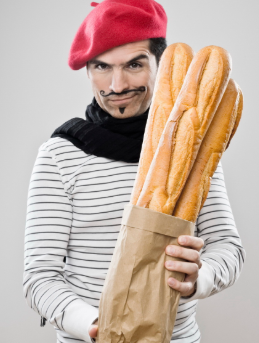 On sait que tous les pays ont des stéréotypes mais la France est un de pays qui est le plus connu grâce à quelques-uns. Paris est une des destinations les plus choisies pour les amoureux, on aime se balader au bord de la  Seine et pourquoi pas boire du vin rouge en voyant la tour Eiffel au fond. Mais en France il y a plus que cela. Au sud on peut visiter les champs magnifiques de lavande en Provence, au nord on peut visiter le Mont Saint-Michel où on peut profiter de la vue sur la baie. A l’ouest on peut visiter la ville de Jules Verne et à l’est on peut profiter de Noël en Alsace. Mais en France il y a beaucoup plus d'endroits à visiter que ces endroits typiques, et nous pouvons faire beaucoup plus que se balader avec une baguette sous le bras, manger du fromage, des crêpes et boire du vin rouge !!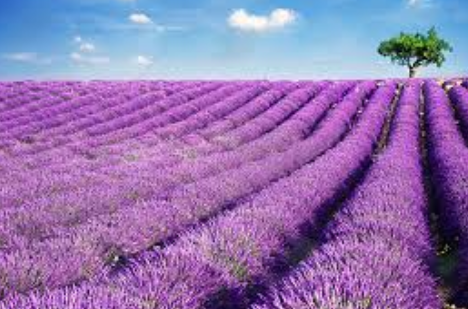 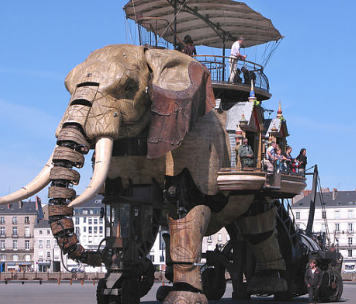 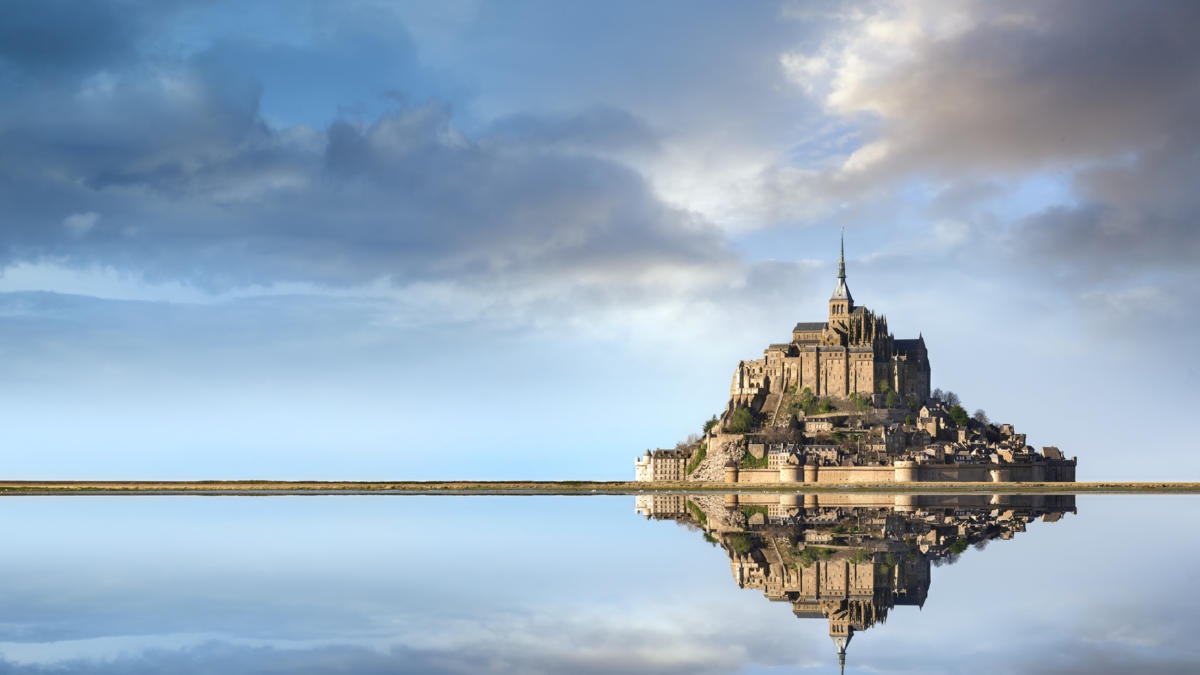 